Guided Notes for Middle East EconomiesStandard of Living vs.  Literacy Rate & GDP per capita__Literacy rate_______________ – percentage of the population at a specific age that can read and write__GDP per capita____________________________ – GDP based on population__Standard of living_____________________ – the degree of wealth and material comfort available to the general population of a country.__Gross Domestic Product (GDP)_____________ – total value of all goods and services   The Eastern MediterraneanTurkeyAgriculture: for local useExports __cotton and tobacco___________________________________Produces _textiles, steel, and cars___________________________________Gradually moved from gov’t-directed economy to more private enterpriseIsraelHighly developed and industrial economyHigh tech manufacturing (aviation, computers), financial services, timber, and agricultureGovernment owns many businesses but is gradually privatizing companiesmoving from _command______________________________________ toward _____market economy_____________________________________Arabian PeninsulaCountries: Saudi Arabia, Yemen, UAE, Omar, Qatar, BahrainOil exports support economies Oil discovered in 1930’sMajor suppliers of the world’s energyPetrochemicalsDefinition: products made from petroleum and natural gasUsed in: plastics, cosmetics, detergents, fertilizers, etc.OPECStands for:  Organization of the Petroleum Exporting CountriesDecides: how much oil to produce and the price_14____  member nations around the worldSaudi ArabiaWorld’s second leading producer of oil__schools, hospitals, roads, and airports___________________ built with oil income_Building new industries__________________________ to diversify economyMost of oil industry operated by governmentRelies on specialized labor from other countriesGov’t trying to increase _private ownership of business____________________The Persian Gulf CountriesIncludes Kuwait, Bahrain, Qatar, and the United Arab Emirates (UAE)Profits from oil exports used to build strong, wealthy economies_Education and Healthcare________ and other services provided to citizens for free__Diversifying_____________________________ economy in case oil runs outDiversificationWhen countries create an economy that depends on _a variety of_______ goods & servicesPurpose: _To make a country’s economy sustainable (long-lasting)_____________Too many countries in the Middle East depend on _oil___ for their economiesPossible ways to diversify: tourism, clothing, agriculture, manufacturingTrade and SpecializationVoluntary trade helps each countryRemember: Saudi Arabia has a lot of oil, but it cannot easily grow food.  The US has fertile plains for growing food, but it’s more expensive for the US to extract its own oil.LEADS to SPECIALIZATIONSometimes countries use trade barriers (quota, tariff, embargo) to help their own interests.Punish another countryProtect an industry within the countryUsually are detrimental (harmful) to both countries involvedEconomic Continuum: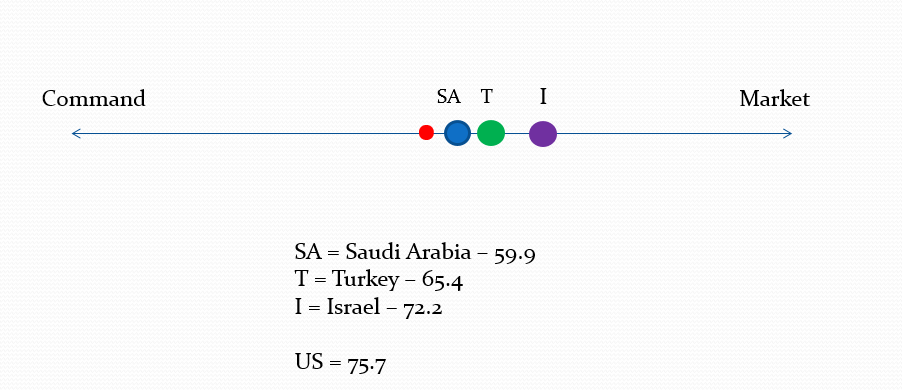 